 HalleyNom complet: Edmond HalleyNation: Anglaise → Britannique 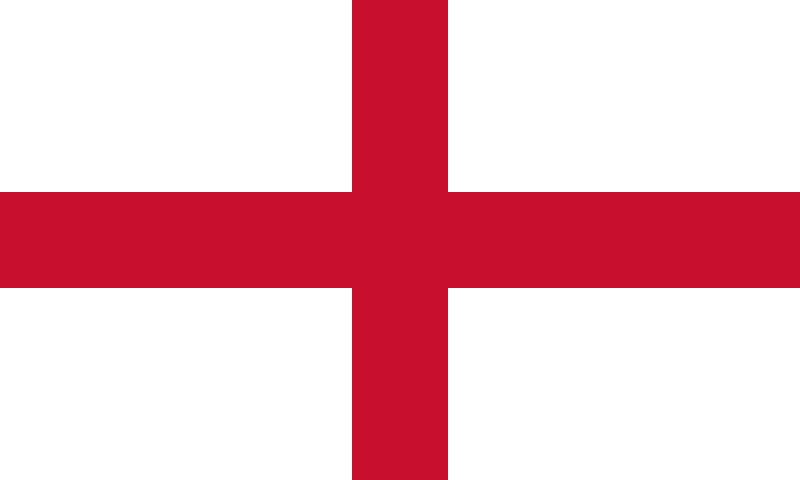 Naissance: 1656Décès: 1742Decouverte : comete halley  viens tous les 60 ans                                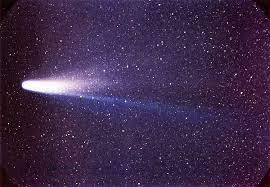 